в ДОУ, осуществляющем деятельность согласно Положению о дошкольном образовательном учреждении, и в соответствии с Уставом.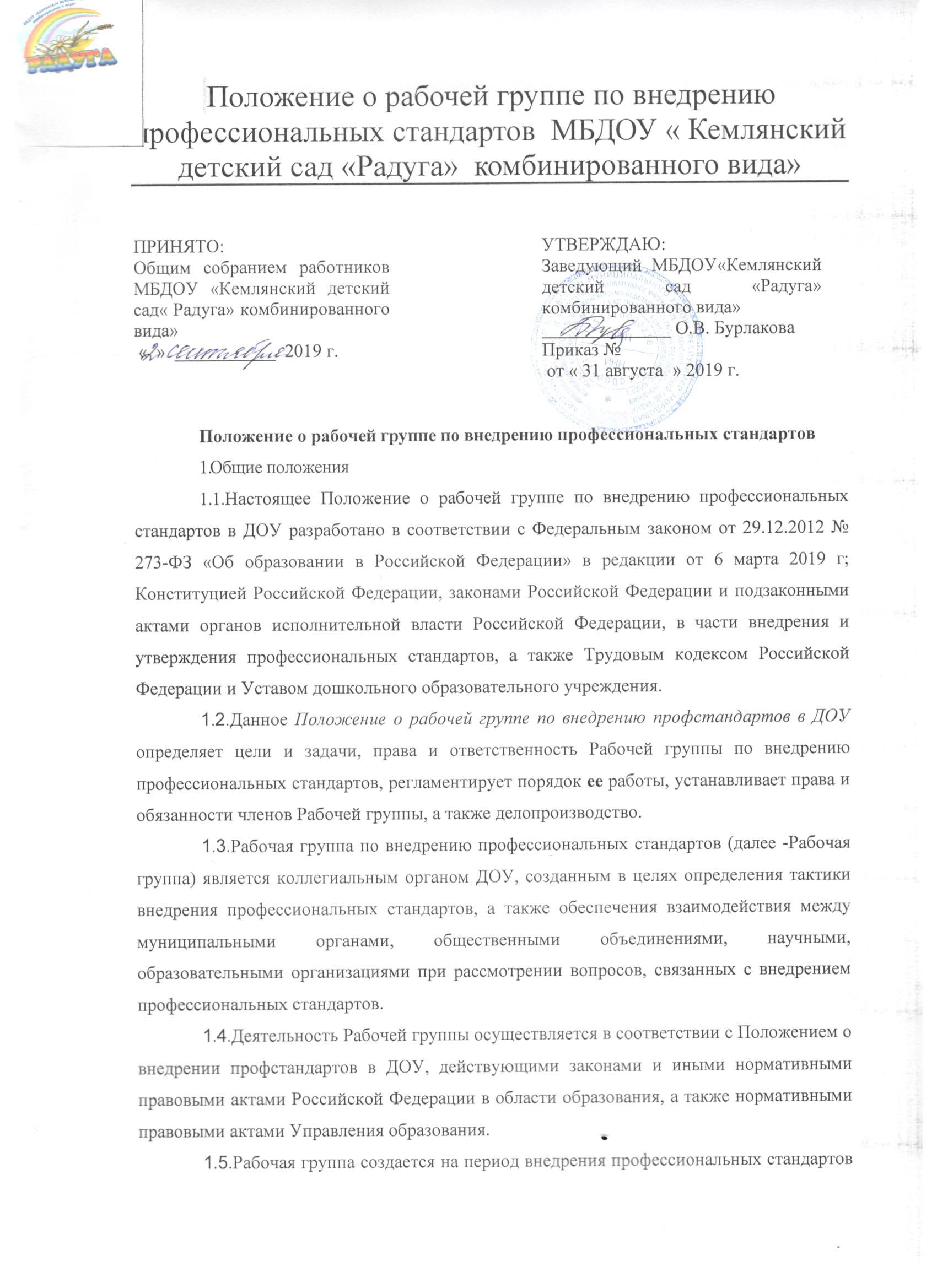 В состав Рабочей группы входят: председатель и члены рабочей группы из числа работников дошкольного образовательного учреждения, в количестве 5 человек.2.  Цели и задачи деятельности Рабочей группы2.1. Основная цель создания Рабочей группы по внедрению профстандартов в ДОУ - обеспечение системного подхода к внедрению профессиональных Основными задачами Рабочей группы являются:разработка предложений и рекомендаций по вопросам организации внедрения профстандартов в дошкольном образовательном учреждении;выявление профессий и должностей, по которым применение профстандартов является обязательным, а также составление обобщенной информации поданному вопросу;подготовка предложений о внесении изменений и дополнений в локальные нормативные правовые акты ДОУ по вопросам, касающимся обеспечения введения и реализации требований профессиональных стандартов;рассмотрение в предварительном порядке проектов локальных актов по вопросам внедрения профессиональных стандартов;предварительная оценка соответствия уровня образования работников требованиям профстандартов на основе анализа документов об образовании, в том числе при повышении квалификации и (или) переподготовке, представленных работником детского сада, как при приеме на работу, так и в период трудовых отношений;- участие в подготовке рекомендаций по формированию плана повышения квалификации работников в целях приведения уровня образования сотрудников в соответствие с требованиями профессиональных стандартов;подготовка рекомендаций по приведению наименований должностей и профессий работников в соответствие с профстандартами, а также по внесению изменений в штатное расписание дошкольного образовательного учреждения;подготовка рекомендаций по изменению системы оплаты труда в целях  совершенствования и установления заработной платы в зависимости, как от квалификационного уровня работника ДОУ, так и от фактических результатов его профессиональной деятельности критериев эффективности.Рабочая группа для выполнения возложенных на нее задач:- анализирует  работу дошкольного образовательного  учреждения  по решению    вопросов    организации    внедрения    профессиональных Стандартов;    - регулярно      заслушивает      информацию      о      ходе      внедрения профессиональных    стандартов    в    дошкольном    образовательном учреждении;    - консультирует ответственных лиц по вопросам внедрения и реализации — профстандартов с целью повышения уровня их компетентности;    - информирует работников ДОУ о подготовке к внедрению и  порядке перехода     на     профстандарты     через     наглядную     информацию,    -  официальный    сайт    дошкольного    образовательного    учреждения, доведение собраний, индивидуальных консультаций, а также путем письменных ответов на запросы отдельных сотрудников;    - готовит предложения о проведении семинаров, в том числе об участии семинарах, проводимых специалистами в области трудового права,    -  для    ответственных   работников,    в   обязанности    которых    входит внедрение профстандартов, по вопросам внедрения профессиональных стандартов;    - готовит справочные материалы по вопросам введения и реализации профессиональных стандартов в ДОУ, об опыте работы дошкольного образовательного учреждения в данном направлении.Порядок работы Рабочей группыЗаседание    Рабочей    группы    по    внедрению    профессиональных стандартов в ДОУ проводится по мере необходимости, но не реже одного раза в квартал  -  Заседание Рабочей группы является открытым.  - Заседание   Рабочей  группы  считается   правомочным,   если  на  нем отсутствовало не менее 2/3 списочного состава рабочей группы. - Повестка заседания формируется председателем Рабочей группы на решений,   предложений  членов рабочей  группы  и утверждается непосредственно на заседании рабочей группы.  - Решения Рабочей группы принимаются простым большинством голосов оформляются   протоколами,   которые   подписываются   председателем  группы.    - Решения Рабочей группы по внедрению профессиональных стандартов в ДОУ,    принимаемые    в    соответствии    с    ее    компетенцией,   имеют рекомендательный характер.3.7.Деятельность Рабочей группы приостанавливается и (или)
прекращается приказом заведующего дошкольным образовательным
учреждением.Рабочая группа по внедрению профстандартов не подменяет иных комиссий (рабочих групп), созданных в дошкольном образовательном учреждении (аттестационной, квалификационной), и не может выполнять возложенные на иные комиссии (рабочие группы) полномочия.Рабочая группа является коллегиальным органом. Общее руководство рабочей группой осуществляет председатель группы.3.10.Председатель Рабочей группы:открывает и ведет заседания группы;осуществляет подсчет результатов голосования;подписывает от имени и по поручению группы запросы, письма;3.11.Из своего состава на первом заседании Рабочая группа по внедрению
профессиональных стандартов избирает секретаря.3.12.Секретарь ведет протоколы заседаний Рабочей группы, которые
подписываются всеми членами группы.Протоколы Рабочей группы сшиваются в соответствии с требованиями по делопроизводству дошкольного образовательного учреждения и сдаются на хранение.Протоколы Рабочей группы внедрения профессиональных стандартов в дошкольном образовательном учреждении носят открытый характер и доступны для ознакомления.4. Права Рабочей группы4.1.Осуществлять работу по комплексному плану мероприятий,
утвержденному заведующим ДОУ, вносить в него необходимые дополнения
и коррективы.Вносить на рассмотрение Общего собрания работников дошкольного образовательного учреждения вопросы, связанные с разработкой и реализацией проекта введения Профессионального стандарта.Требовать от работников дошкольного образовательного учреждения необходимую информацию и документы, относящиеся к деятельности Рабочей группы.В отдельных случаях при необходимости приглашать на заседание Рабочей        группы        представителей        общественных        организаций, образовательных и научно-исследовательских организаций.    Направлять   своих   представителей   для   участия   в   совещаниях, конференциях   и   семинарах   по   вопросам,   связанным   с   внедрением профессиональных стандартов.5.Ответственность Рабочей группыВ ответственность рабочей группы входит:5.1.	Выполнение плана мероприятий по обеспечению введения
профессионального стандарта в обозначенные сроки.5.2.Принятие конкретных решений по каждому рассматриваемому вопросу с
указанием ответственных лиц и сроков исполнения решений.5.3.За качество и своевременность информационной, консалтинговой и
научно-методической поддержки, реализации единичных проектов введения
Профессиональных стандартов в дошкольном образовательном
учреждении.6.Права и обязанности членов Рабочей группы6.1.Члены Рабочей группы, в пределах своей компетенции, имеет право:запрашивать и получать в установленном порядке необходимые материалы;использовать широкий спектр информационных ресурсов, включая электронные и интернет — ресурсы, для получения информации, для разработки аттестационных программ, методических материалов;знакомиться с материалами и документами, поступающими в рабочую группу по внедрению профессиональных стандартов;участвовать в обсуждении повестки дня, вносить предложения по повестке дня;в письменном виде высказывать особые мнения;ставить на голосование предлагаемые вопросы.6.2.Члены Рабочей группы обязаны:присутствовать на заседаниях;голосовать по обсуждаемым вопросам;исполнять поручения, в соответствии с решениями рабочей группы по внедрению профессиональных стандартов в дошкольном образовательном учреждении.6.3.Члены Рабочей группы обязаны соблюдать Положение о
профессиональных стандартах в ДОУ, использовать его в работе по
внедрению профстандартов в дошкольном образовательном учреждении.6.4.Вопросы, выносимые на голосование, принимаются большинством
голосов от численного состава Рабочей группы.6.5.По достижению рабочей группой поставленных перед ней задач, и по
окончании ее деятельности, председатель группы сшивает все документы
рабочей группы и сдает их на хранение.7.Делопроизводство7.1.Обязательными документами рабочей группы по внедрению
профессиональных стандартов в дошкольном образовательном учреждении
являются протоколы заседаний.7.2.Протоколы    заседаний    Рабочей    группы    ведет   секретарь    группы, избранный на первом заседании рабочей группы.Протоколы заседаний Рабочей группы оформляются в соответствии с общими требованиями к оформлению деловой документации.Протоколы заседаний Рабочей группы хранятся в течение трех лет в дошкольном образовательном учреждении.8. Заключительные положенияНастоящее Положение о рабочей группе (комиссии) по внедрению профстандартов является локальным нормативным актом ДОУ, принимается на Общем собрании работников, согласовывается с Профсоюзным комитетом и утверждается (либо вводится в действие) приказом заведующего дошкольным образовательным учреждением.Все изменения и дополнения, вносимые в настоящее Положение, оформляются в письменной форме в соответствии действующим законодательством Российской Федерации.Положение принимается на неопределенный срок. Изменения и дополнения к Положению принимаются в порядке, предусмотренном п.8.1 настоящего Положения.После принятия Положения (или изменений и дополнений отдельных пунктов и разделов) в новой редакции предыдущая редакция автоматически утрачивает силу.Согласовано с Профсоюзным комитетомПротокол от	.	. 20        г. №	